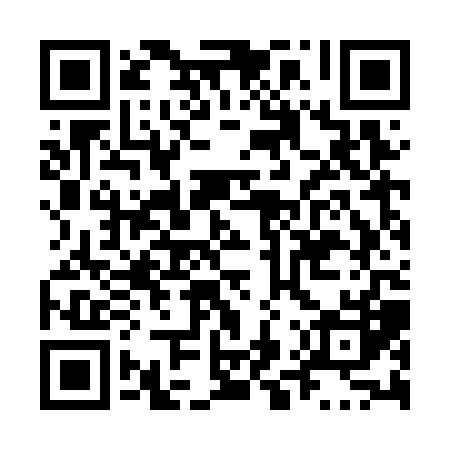 Prayer times for Bennies Corners, Ontario, CanadaWed 1 May 2024 - Fri 31 May 2024High Latitude Method: Angle Based RulePrayer Calculation Method: Islamic Society of North AmericaAsar Calculation Method: HanafiPrayer times provided by https://www.salahtimes.comDateDayFajrSunriseDhuhrAsrMaghribIsha1Wed4:185:531:026:038:129:472Thu4:165:511:026:048:139:493Fri4:145:501:026:048:149:514Sat4:125:491:026:058:169:535Sun4:105:471:026:068:179:546Mon4:085:461:026:068:189:567Tue4:065:441:026:078:199:588Wed4:045:431:026:088:2110:009Thu4:025:421:016:098:2210:0210Fri4:015:411:016:098:2310:0311Sat3:595:391:016:108:2410:0512Sun3:575:381:016:118:2510:0713Mon3:555:371:016:118:2710:0914Tue3:535:361:016:128:2810:1015Wed3:525:351:016:138:2910:1216Thu3:505:331:016:138:3010:1417Fri3:485:321:026:148:3110:1618Sat3:475:311:026:158:3210:1719Sun3:455:301:026:158:3310:1920Mon3:435:291:026:168:3410:2121Tue3:425:281:026:178:3610:2222Wed3:405:281:026:178:3710:2423Thu3:395:271:026:188:3810:2624Fri3:375:261:026:198:3910:2725Sat3:365:251:026:198:4010:2926Sun3:355:241:026:208:4110:3027Mon3:335:231:026:208:4210:3228Tue3:325:231:026:218:4310:3429Wed3:315:221:036:228:4310:3530Thu3:305:221:036:228:4410:3631Fri3:295:211:036:238:4510:38